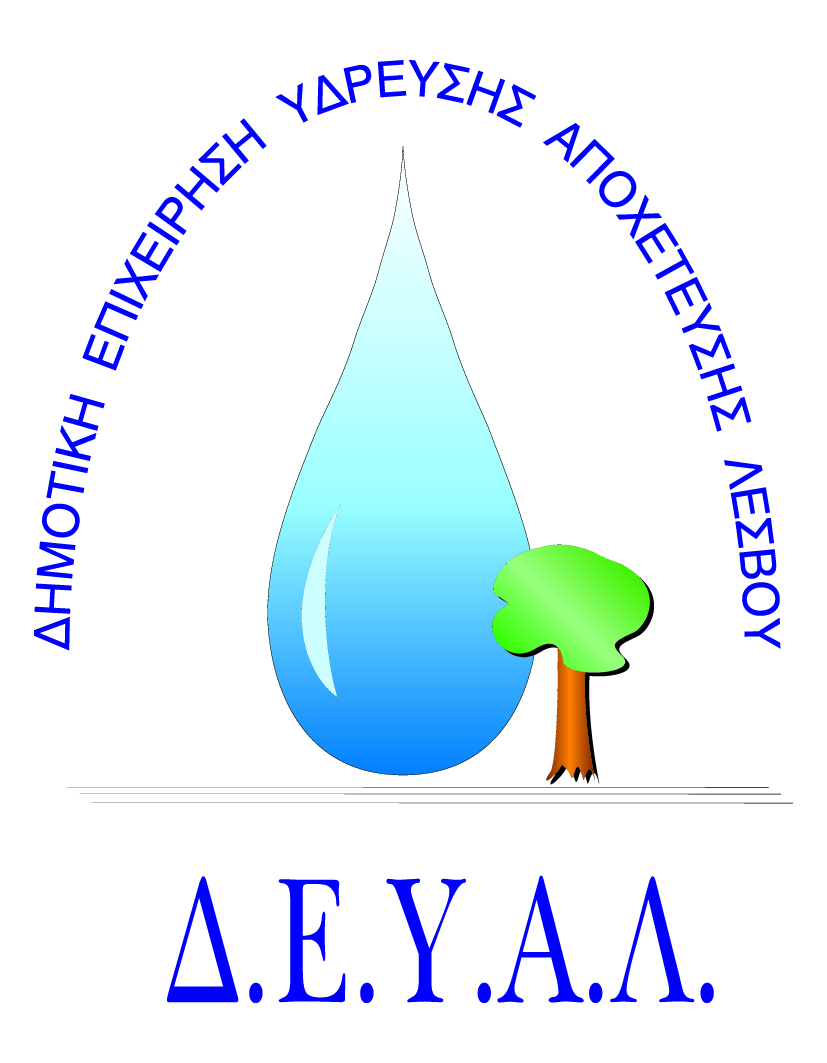 ΔΙΑΔΗΜΟΤΙΚΗ ΕΠΙΧΕΙΡΗΣΗ                                                     Ημερομηνία:05-05-2022ΥΔΡΕΥΣΗΣ ΑΠΟΧΕΤΕΥΣΗΣ             ΛΕΣΒΟΥ                                                                                                                                                                               Προς                                                                                                    Δ.Ε.Υ.Α. Λέσβου                                                                          ΕΝΤΥΠΟ 2   -  ΤΕΧΝΙΚΗ ΠΡΟΣΦΟΡΑ	Ημερομηνία:Υπογραφή Προσφέροντος ή Εκπροσώπου του………………………………………Όνομα υπογράφοντος……………………………………………….Αρ. Δελτίου Ταυτότητας/ΔιαβατηρίουΥπογράφοντος………………………………………………..Ιδιότητα υπογράφοντος……………………………………………… ΘΕΜΑ:     ΠΡΟΜΗΘΕΙΑ ΕΞΟΠΛΙΣΜΟΥ ΓΙΑ ΤΗΛΕ-ΕΛΕΓΧΟ ΡΟΗΣ ΚΑΙ ΧΛΩΡΙΩΣΗΣ ΝΕΡΟΥ ΣΤΟΝ ΠΙΕΖΟΘΡΑΥΣΤΙΚΟ ΘΑΛΑΜΟ – ΑΝΑΠΑΥΤΗΡΙΟ ΑΓΙΑΣ ΤΡΙΑΔΟΣ ΚΑΡΥΩΝΑΣΑρ. πρωτ.:   5248 /05-05-2022Α/ΑΣΥΝΤΟΜΗ ΤΕΧΝΙΚΗ ΠΕΡΙΓΡΑΦΗ ΠΡΟΣΦΕΡΟΜΕΝΟΥ ΕΙΔΟΥΣ - ΚΑΤΑΣΚΕΥΑΣΤΗ1.2.3.4.5.6.